Заявка на участие в международном конкурсе«HeliWorld» Номинация: Лучшее освещение выставкиКонтактное лицо Оргкомитета: Наталья Даминова, тел.: 8 (926) 173-60-71. Заполненную заявку просьба направить до 10 сентября по адресу: nm.daminova@npo-nauka.ru       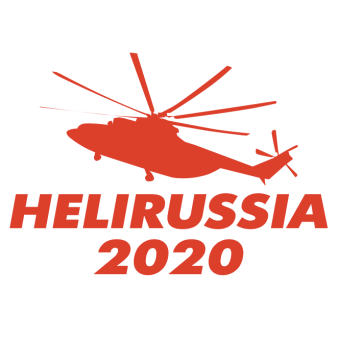 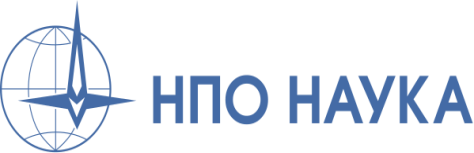 1.Наименование, ФИО редактора 2.Адрес, тел., e-mail3.Контактное лицо, координаты для связи4.Количество публикаций. Иллюстрированностьколичество публикаций/сюжетов;- иллюстрированность;- охват аудитории;- актуальность тематики, достоверность информации;- творческий подход* к заявке необходимо прикрепить ссылки на интернет-ресурс/ печатное издание/ видеорепортажи 